executor's deed (individual or corporation)standard nybtu form 8010CAUTION: THIS AGREEMENT SHOULD BE PREPARED BY AN ATTORNEY AND REVIEWED BY ATTORNEYS FOR SELLER AND PURCHASER BEFORE SIGNING.THIS INDENTURE, made the __________ day of __________, two thousand and __________,between _________________________as executor of ____________________________ the last will and testament of ____________________________, late of ___________________________________________ who died on the _____ day of _______________, 20__, party of the first part, and[name and address],party of the second part,WITNESSETH, that the party of the first part, to whom _________________________ letters testamentary were issued by the Surrogate's Court, _________________________ County, New York on ____________________ and by virtue of the power and authority given in and by said last will and testament, and/or by Article 11 of the Estates, Powers and Trusts Law, and in consideration of ______________________________ dollars, lawful money of the United States, paid by the party of the second part, does hereby grant and release unto the party of the second part, the distributees or successors and assigns of the party of the second part forever,ALL that certain plot, piece or parcel of land, with the buildings and improvements thereon erected, situate, lying and being in the TOGETHER with all right, title and interest, if any, of the party of the first part in and to any streets and roads abutting the above described premises to the center lines thereof,TOGETHER with the appurtenances, and also all the estate which the said decedent had at the time of decedent's death in said premises, and also the estate therein, which the party of the first part has or has power to convey or dispose of, whether individually, or by virtue of said will or otherwise,TO HAVE AND TO HOLD the premises herein granted unto the party of the second part, the heirs or successors and assigns of the party of the second part forever.AND the party of the first part covenants that the party of the first part has not done or suffered anything whereby the said premises have been encumbered in any way whatever, except as aforesaid.AND the party of the first part, in compliance with Section 13 of the Lien Law, covenants that the party of the first part will receive the consideration for this conveyance and will hold the right to receive such consideration as a trust fund to be applied first for the purpose of paying the costs of the improvement and will apply the same first to the payment of the cost of the improvement before using any part of the total of the same for any other purpose.The word "party" shall be construed as if it read "parties" whenever the sense of this indenture so requires.IN WITNESS WHEREOF, the party of the first part has duly executed this deed the day and year first above written._____________________________________________
[Seller]_____________________________________________
[Seller]IN PRESENCE OF:_____________________________________________AcknowledgmentState of ______________	)	)  ss.: County of_____________)On the _____ day of _______________ in the year _______ before me, the undersigned, personally appeared _________________________ personally known to me or proved to me on the basis of satisfactory evidence to be the individual(s) whose name(s) is (are) subscribed to the within instrument and acknowledged to me that he/she/they executed the same in his/her/their capacity(ies), and that by his/her/their signature(s) on the instrument, the individual(s), or the person upon behalf of which the individual(s) acted, executed the instrument. __________________________________________________  (signature and office of individual taking acknowledgment)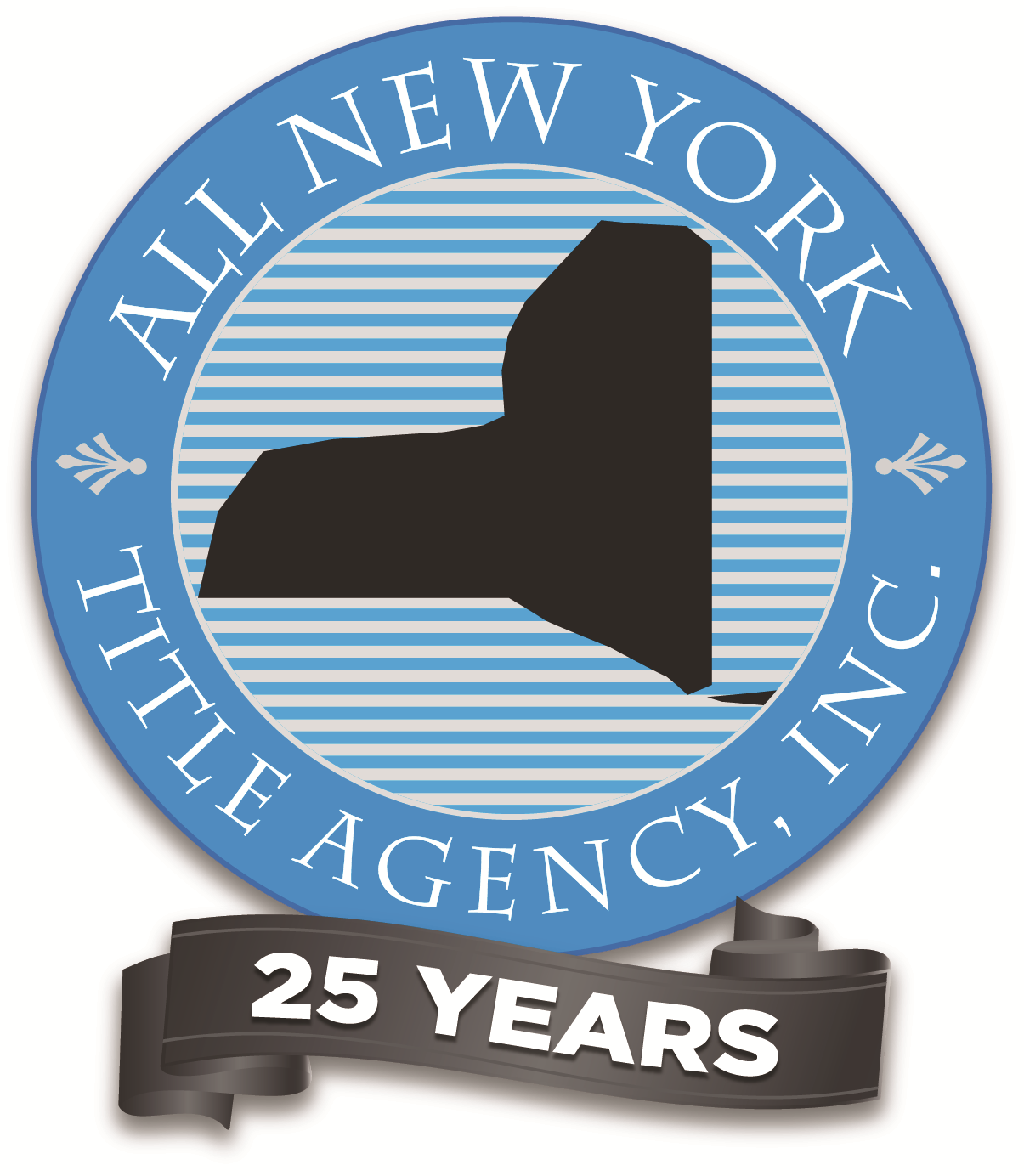 Distributed By:							Record & Return To: